Początek formularza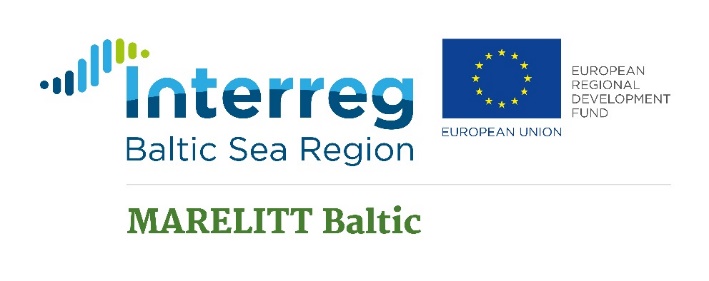 Ogłoszenie nr 542216-N-2017 z dnia 2017-06-30 r. Fundacja WWF Polska: Świadczenie usług poszukiwania, wyławiania i dokumentowania zagubionych sieci rybackich w Morzu Bałtyckim. 
OGŁOSZENIE O ZAMÓWIENIU - Usługi Zamieszczanie ogłoszenia: Zamieszczanie obowiązkowe Ogłoszenie dotyczy: Zamówienia publicznego Zamówienie dotyczy projektu lub programu współfinansowanego ze środków Unii Europejskiej: Tak 
Nazwa projektu lub programu Zamówienie współfinansowane przez INTERREG Baltic Sea Region Programme w ramach projektu „Marelitt Baltic - ograniczanie wpływu odpadów morskich w postaci zagubionych sieci rybackich na stan środowiska Morza Bałtyckiego”. O zamówienie mogą ubiegać się wyłącznie zakłady pracy chronionej oraz wykonawcy, których działalność, lub działalność ich wyodrębnionych organizacyjnie jednostek, które będą realizowały zamówienie, obejmuje społeczną i zawodową integrację osób będących członkami grup społecznie marginalizowanych: Nie Należy podać minimalny procentowy wskaźnik zatrudnienia osób należących do jednej lub więcej kategorii, o których mowa w art. 22 ust. 2 ustawy Pzp, nie mniejszy niż 30%, osób zatrudnionych przez zakłady pracy chronionej lub wykonawców albo ich jednostki (w %) SEKCJA I: ZAMAWIAJĄCY Postępowanie przeprowadza centralny zamawiający: Nie Postępowanie przeprowadza podmiot, któremu zamawiający powierzył/powierzyli przeprowadzenie postępowania: Nie Informacje na temat podmiotu któremu zamawiający powierzył/powierzyli prowadzenie postępowania: Postępowanie jest przeprowadzane wspólnie przez zamawiających: Nie Jeżeli tak, należy wymienić zamawiających, którzy wspólnie przeprowadzają postępowanie oraz podać adresy ich siedzib, krajowe numery identyfikacyjne oraz osoby do kontaktów wraz z danymi do kontaktów. Postępowanie jest przeprowadzane wspólnie z zamawiającymi z innych państw członkowskich Unii Europejskiej: Nie W przypadku przeprowadzania postępowania wspólnie z zamawiającymi z innych państw członkowskich Unii Europejskiej – mające zastosowanie krajowe prawo zamówień publicznych: Informacje dodatkowe: I. 1) NAZWA I ADRES: Fundacja WWF Polska, krajowy numer identyfikacyjny 1548101900000, ul. ul. Mahatmy Gandhiego  3 , 02645   Warszawa, woj. mazowieckie, państwo Polska, tel. 22 849 84 69, , e-mail ktymorek@wwf.pl, , faks 22 646 36 72. Adres strony internetowej (URL): www.wwf.pl Adres profilu nabywcyAdres strony internetowej pod którym można uzyskać dostęp do narzędzi i urządzeń lub formatów plików, które nie są ogólnie dostępne 2) RODZAJ ZAMAWIAJĄCEGO: Inny (proszę określić): Fundacja I.3) WSPÓLNE UDZIELANIE ZAMÓWIENIA (jeżeli dotyczy): Podział obowiązków między zamawiającymi w przypadku wspólnego przeprowadzania postępowania, w tym w przypadku wspólnego przeprowadzania postępowania z zamawiającymi z innych państw członkowskich Unii Europejskiej (który z zamawiających jest odpowiedzialny za przeprowadzenie postępowania, czy i w jakim zakresie za przeprowadzenie postępowania odpowiadają pozostali zamawiający, czy zamówienie będzie udzielane przez każdego z zamawiających indywidualnie, czy zamówienie zostanie udzielone w imieniu i na rzecz pozostałych zamawiających)I.4) KOMUNIKACJA: Nieograniczony, pełny i bezpośredni dostęp do dokumentów z postępowania można uzyskać pod adresem (URL) Tak www.wwf.pl Adres strony internetowej, na której zamieszczona będzie specyfikacja istotnych warunków zamówienia Tak www.wwf.pl Dostęp do dokumentów z postępowania jest ograniczony - więcej informacji można uzyskać pod adresem Nie Oferty lub wnioski o dopuszczenie do udziału w postępowaniu należy przesyłać: Elektronicznie: Nie Dopuszczone jest przesłanie ofert lub wniosków o dopuszczenie do udziału w postępowaniu w inny sposób: Nie Inny sposób: Wymagane jest przesłanie ofert lub wniosków o dopuszczenie do udziału w postępowaniu w inny sposób: Tak Inny sposób: pisemnie Adres: Fundacja WWF Polska, ul. Mahatmy Gandhiego 3, 02-645 Warszawa Komunikacja elektroniczna wymaga korzystania z narzędzi i urządzeń lub formatów plików, które nie są ogólnie dostępne: Nie Nieograniczony, pełny, bezpośredni i bezpłatny dostęp do tych narzędzi można uzyskać pod adresem: (URL) SEKCJA II: PRZEDMIOT ZAMÓWIENIA II.1) Nazwa nadana zamówieniu przez zamawiającego: Świadczenie usług poszukiwania, wyławiania i dokumentowania zagubionych sieci rybackich w Morzu Bałtyckim. Numer referencyjny: 02/06/17/MK/ID Przed wszczęciem postępowania o udzielenie zamówienia przeprowadzono dialog techniczny: Nie II.2) Rodzaj zamówienia: Usługi II.3) Informacja o możliwości składania ofert częściowych: Zamówienie podzielone jest na części: Tak Oferty lub wnioski o dopuszczenie do udziału w postępowaniu można składać w odniesieniu do: tylko jednej części Zamawiający zastrzega sobie prawo do udzielenia łącznie następujących części lub grup części: Maksymalna liczba części zamówienia, na które może zostać udzielone zamówienie jednemu wykonawcy: 1 II.4) Krótki opis przedmiotu zamówienia (wielkość, zakres, rodzaj i ilość dostaw, usług lub robót budowlanych lub określenie zapotrzebowania i wymagań ) a w przypadku partnerstwa innowacyjnego - określenie zapotrzebowania na innowacyjny produkt, usługę lub roboty budowlane: 1. Celem Programu INTERREG Baltic Sea Region jest wzmocnienie zintegrowanego rozwoju terytorialnego i współpracy na rzecz bardziej innowacyjnego, lepiej dostępnego i zrównoważonego Regionu Morza Bałtyckiego. Celem projektu Marelitt Baltic jest ograniczanie wpływu zagubionego sprzętu połowowego na stan środowiska Bałtyku. Informacje na temat projektu dostępne są również na stronie: http://www.wwf.pl/co_robimy/morza_oceany_glowna/sieci_widma_projekt_marelitt_baltic2. Opis przedmiotu zamówienia: Przedmiotem zamówienia jest przeprowadzenie akcji w morzu polegających na poszukiwaniu, dokumentacji i wyławianiu zagubionych narzędzi połowowych z polskiej i niemieckiej strefy Bałtyku w ramach projektu Marelitt Baltic. Zamówienie zostało podzielone na pięć Części. Każdy Wykonawca może złożyć ofertę tylko na jedną Część. Nie dopuszcza się, by Wykonawca złożył ofertę na więcej niż jedną Część zamówienia. W przypadku złożenia oferty na więcej niż jedną Część zamówienia – Wykonawca zostanie wykluczony z postępowania a jego oferty odrzucone. Część 1: Przedmiotem zamówienia jest przeprowadzenie akcji w morzu polegających na poszukiwaniu, dokumentacji i wyławianiu zagubionych narzędzi połowowych z Bałtyku – część wschodnia polskiej strefy ekonomicznej Bałtyku. Część 2: Przedmiotem zamówienia jest przeprowadzenie akcji w morzu polegających na poszukiwaniu, dokumentacji i wyławianiu zagubionych narzędzi połowowych z Bałtyku – część środkowa polskiej strefy ekonomicznej Bałtyku. Część 3: Przedmiotem zamówienia jest przeprowadzenie akcji w morzu polegających na poszukiwaniu, dokumentacji i wyławianiu zagubionych narzędzi połowowych z Bałtyku – część zachodnia polskiej strefy ekonomicznej Bałtyku. Część 4: Przedmiotem zamówienia jest przeprowadzenie akcji w morzu polegających na oczyszczeniu przez nurków 2 wraków statków niemieckich na wodach niemieckich Morza Bałtyckiego oraz podwodne dokumentowanie przeprowadzanych akcji. Część 5: Przedmiotem zamówienia jest przeprowadzenie akcji w morzu polegających na oczyszczeniu przez nurków 2 wraków statków na wodach polskich Morza Bałtyckiego oraz podwodne dokumentowanie przeprowadzanych akcji i dokumentację dna morskiego w polskiej strefie morskiej. II.5) Główny kod CPV: 63726700-1 Dodatkowe kody CPV: II.6) Całkowita wartość zamówienia (jeżeli zamawiający podaje informacje o wartości zamówienia): Wartość bez VAT: Waluta: 
(w przypadku umów ramowych lub dynamicznego systemu zakupów – szacunkowa całkowita maksymalna wartość w całym okresie obowiązywania umowy ramowej lub dynamicznego systemu zakupów) 
II.7) Czy przewiduje się udzielenie zamówień, o których mowa w art. 67 ust. 1 pkt 6 i 7 lub w art. 134 ust. 6 pkt 3 ustawy Pzp: Nie Określenie przedmiotu, wielkości lub zakresu oraz warunków na jakich zostaną udzielone zamówienia, o których mowa w art. 67 ust. 1 pkt 6 lub w art. 134 ust. 6 pkt 3 ustawy PzpII.8) Okres, w którym realizowane będzie zamówienie lub okres, na który została zawarta umowa ramowa lub okres, na który został ustanowiony dynamiczny system zakupów: miesiącach:    lub dniach:  lub data rozpoczęcia:   lub zakończenia: 2018-09-30 II.9) Informacje dodatkowe: SEKCJA III: INFORMACJE O CHARAKTERZE PRAWNYM, EKONOMICZNYM, FINANSOWYM I TECHNICZNYM III.1) WARUNKI UDZIAŁU W POSTĘPOWANIU III.1.1) Kompetencje lub uprawnienia do prowadzenia określonej działalności zawodowej, o ile wynika to z odrębnych przepisów Określenie warunków: Informacje dodatkowe III.1.2) Sytuacja finansowa lub ekonomiczna Określenie warunków: Informacje dodatkowe III.1.3) Zdolność techniczna lub zawodowa Określenie warunków: Wykonawca spełni warunek dotyczący zdolności technicznej lub zawodowej, o którym mowa w pkt 5.2.1. lit. c) SIWZ, jeżeli wykaże, że: Dla Części 1-3 a) w okresie ostatnich 5 lat przed upływem terminu składania ofert, a jeżeli okres prowadzenia działalności jest krótszy - w tym okresie brał udział w co najmniej 1 projekcie polegającym na poszukiwaniu i wyławianiu zagubionego sprzętu połowowego w Bałtyku; b) dysponuje lub będzie dysponował załogą profesjonalnych rybaków, w tym szyprem kutra z co najmniej 5-letnim doświadczeniem w zawodzie i poławianiu w polskiej strefie ekonomicznej Morza Bałtyckiego. c) dysponuje do realizacji zamówienia co najmniej 1 kutrem rybackim stacjonującym odpowiednio na wschodnim, środkowym lub zachodnim wybrzeżu oraz sprzętem niezbędnym do prowadzenia akcji poszukiwania zagubionego sprzętu połowowego, tzw. „szukarkiem” zaprojektowanym specjalnie na potrzeby kutra będącego na wyposażeniu Wykonawcy jak również dostosowanego do specyficznych warunków danego kutra. Dla Części 4 a) w okresie ostatnich 5 lat przed upływem terminu składania ofert, a jeżeli okres prowadzenia działalności jest krótszy - w tym okresie brał udział w co najmniej 1 projekcie polegającym na oczyszczeniu wraków statków z zalegających sieci rybackich. b) dysponuje lub będzie dysponował osobami skierowanymi przez wykonawcę do realizacji zamówienia publicznego, posiadającymi następujące kwalifikacje: Nurek profesjonalny posiadający doświadczenie w akcjach podwodnych prowadzonych na niemieckich wodach Morza Bałtyckiego; c) dysponuje do realizacji zamówienia co najmniej następującym sprzętem: sprzęt niezbędny do uzyskiwania podwodnego obrazu dna morskiego (kamery i aparaty), dźwig o odpowiedniej masie udźwigu do nawijania sieci rybackich i kabli. Dla Części 5 a) w okresie ostatnich 5 lat przed upływem terminu składania ofert, a jeżeli okres prowadzenia działalności jest krótszy - w tym okresie brał udział w co najmniej 1 projekcie polegającym na oczyszczeniu wraków statków z zalegających sieci rybackich. b) dysponuje lub będzie dysponował osobami skierowanymi przez wykonawcę do realizacji zamówienia publicznego, posiadającymi następujące kwalifikacje: Nurek profesjonalny posiadający doświadczenie w akcjach podwodnych prowadzonych na polskich wodach Morza Bałtyckiego. c) dysponuje do realizacji zamówienia co najmniej następującym sprzętem: sprzęt niezbędny do uzyskiwania podwodnego obrazu dna morskiego (Robot podwodny ROV, kamery, aparaty), dźwig o odpowiedniej masie udźwigu do nawijania sieci rybackich i kabli. Zamawiający wymaga od wykonawców wskazania w ofercie lub we wniosku o dopuszczenie do udziału w postępowaniu imion i nazwisk osób wykonujących czynności przy realizacji zamówienia wraz z informacją o kwalifikacjach zawodowych lub doświadczeniu tych osób: Tak Informacje dodatkowe: Wykonawca może w celu potwierdzenia spełniania warunków udziału w postępowaniu, w stosownych sytuacjach oraz w odniesieniu do konkretnego zamówienia, lub jego części, polegać na zdolnościach technicznych lub zawodowych lub sytuacji finansowej lub ekonomicznej innych podmiotów, niezależnie od charakteru prawnego łączących go z nim stosunków prawnych. Wykonawca, który polega na zdolnościach lub sytuacji innych podmiotów, musi udowodnić zamawiającemu, że realizując zamówienie, będzie dysponował niezbędnymi zasobami tych podmiotów, w szczególności przedstawiając zobowiązanie tych podmiotów do oddania mu do dyspozycji niezbędnych zasobów na potrzeby realizacji zamówienia. III.2) PODSTAWY WYKLUCZENIA III.2.1) Podstawy wykluczenia określone w art. 24 ust. 1 ustawy Pzp III.2.2) Zamawiający przewiduje wykluczenie wykonawcy na podstawie art. 24 ust. 5 ustawy Pzp Nie Zamawiający przewiduje następujące fakultatywne podstawy wykluczeniaIII.3) WYKAZ OŚWIADCZEŃ SKŁADANYCH PRZEZ WYKONAWCĘ W CELU WSTĘPNEGO POTWIERDZENIA, ŻE NIE PODLEGA ON WYKLUCZENIU ORAZ SPEŁNIA WARUNKI UDZIAŁU W POSTĘPOWANIU ORAZ SPEŁNIA KRYTERIA SELEKCJI Oświadczenie o niepodleganiu wykluczeniu oraz spełnianiu warunków udziału w postępowaniu: Tak Oświadczenie o spełnianiu kryteriów selekcji: Nie III.4) WYKAZ OŚWIADCZEŃ LUB DOKUMENTÓW , SKŁADANYCH PRZEZ WYKONAWCĘ W POSTĘPOWANIU NA WEZWANIE ZAMAWIAJACEGO W CELU POTWIERDZENIA OKOLICZNOŚCI, O KTÓRYCH MOWA W ART. 25 UST. 1 PKT 3 USTAWY PZP: W celu potwierdzenia braku podstaw wykluczenia wykonawcy z udziału w postępowaniu wykonawca składa wraz z ofertą następujące dokumenty: 1) oświadczenie wykonawcy o braku wydania wobec niego prawomocnego wyroku sądu lub ostatecznej decyzji administracyjnej o zaleganiu z uiszczaniem podatków, opłat lub składek na ubezpieczenia społeczne lub zdrowotne albo - w przypadku wydania takiego wyroku lub decyzji - dokumentów potwierdzających dokonanie płatności tych należności wraz z ewentualnymi odsetkami lub grzywnami lub zawarcie wiążącego porozumienia w sprawie spłat tych należności (wzór dokumentu zawarty jest w załączniku nr 7 do SIWZ); 2) oświadczenie wykonawcy o braku orzeczenia wobec niego tytułem środka zapobiegawczego zakazu ubiegania się o zamówienia publiczne (wzór dokumentu zawarty jest w załączniku nr 7 do SIWZ); 3) oświadczenie wykonawcy o braku wydania wobec niego ostatecznej decyzji administracyjnej o naruszeniu obowiązków wynikających z przepisów prawa pracy, prawa ochrony środowiska lub przepisów o zabezpieczeniu społecznym w zakresie określonym przez zamawiającego na podstawie art. 24 ust. 5 pkt 7 Pzp (wzór dokumentu zawarty jest w załączniku nr 7 do SIWZ); 4) oświadczenie wykonawcy o niezaleganiu z opłacaniem podatków i opłat lokalnych, o których mowa w ustawie z dnia 12 stycznia 1991 r. o podatkach i opłatach lokalnych (Dz. U. z 2016 r. poz. 716) (wzór dokumentu zawarty jest w załączniku nr 7 do SIWZ), 5) oświadczenie wykonawcy o przynależności albo braku przynależności do tej samej grupy kapitałowej co inny wykonawca, który złożył odrębną ofertę; w przypadku przynależności do tej samej grupy kapitałowej wykonawca może złożyć wraz z oświadczeniem dokumenty bądź informacje potwierdzające, że powiązania z innym wykonawcą nie prowadzą do zakłócenia konkurencji w postępowaniu. (wzór dokumentu zawarty jest w załączniku nr 8 do SIWZ)III.5) WYKAZ OŚWIADCZEŃ LUB DOKUMENTÓW SKŁADANYCH PRZEZ WYKONAWCĘ W POSTĘPOWANIU NA WEZWANIE ZAMAWIAJACEGO W CELU POTWIERDZENIA OKOLICZNOŚCI, O KTÓRYCH MOWA W ART. 25 UST. 1 PKT 1 USTAWY PZP III.5.1) W ZAKRESIE SPEŁNIANIA WARUNKÓW UDZIAŁU W POSTĘPOWANIU: W celu potwierdzenia spełniania warunku dotyczącego zdolności technicznej lub zawodowej określonego w pkt 5.3.3. SIWZ wykonawca składa wraz z ofertą następujące dokumenty: a) wykaz usług wykonanych nie wcześniej niż w okresie ostatnich 5 lat przed upływem terminu składania ofert, a jeżeli okres prowadzenia działalności jest krótszy – w tym okresie, wraz z podaniem ich wartości, przedmiotu, daty wykonania i podmiotów, na rzecz których usługi te zostały wykonane, z załączeniem dowodów określających czy te usługi zostały wykonane należycie, przy czym dowodami, o których mowa, są referencje bądź inne dokumenty wystawione przez podmiot, na rzecz którego usługi były wykonywane, a jeżeli z uzasadnionej przyczyny o obiektywnym charakterze wykonawca nie jest w stanie uzyskać tych dokumentów - inne dokumenty (wzór dokumentu zawarty jest w Załączniku nr 4 do SIWZ). b) wykaz osób, skierowanych przez wykonawcę do realizacji zamówienia publicznego wraz z informacjami na temat ich kwalifikacji zawodowych, doświadczenia i wykształcenia niezbędnych do wykonania zamówienia publicznego, a także zakresu wykonywanych przez nie czynności oraz informacją o podstawie do dysponowania tymi osobami (wzór dokumentu zawarty jest w załączniku nr 5 do SIWZ. c) wykaz sprzętu i urządzeń technicznych dostępnych wykonawcy w celu wykonania zamówienia publicznego wraz z informacją o podstawie do dysponowania tymi zasobami (wzór dokumentu zawarty jest w załączniku nr 6 do SIWZ. III.5.2) W ZAKRESIE KRYTERIÓW SELEKCJI: III.6) WYKAZ OŚWIADCZEŃ LUB DOKUMENTÓW SKŁADANYCH PRZEZ WYKONAWCĘ W POSTĘPOWANIU NA WEZWANIE ZAMAWIAJACEGO W CELU POTWIERDZENIA OKOLICZNOŚCI, O KTÓRYCH MOWA W ART. 25 UST. 1 PKT 2 USTAWY PZP III.7) INNE DOKUMENTY NIE WYMIENIONE W pkt III.3) - III.6) SEKCJA IV: PROCEDURA IV.1) OPIS IV.1.1) Tryb udzielenia zamówienia: Przetarg nieograniczony IV.1.2) Zamawiający żąda wniesienia wadium: Nie IV.1.3) Przewiduje się udzielenie zaliczek na poczet wykonania zamówienia: Tak Należy podać informacje na temat udzielania zaliczek: Wynagrodzenie płatne będzie w transzach za każdy miesiąc, na podstawie prawidłowo wystawionych przez Wykonawcę faktur. Przewiduje się 8 miesięcy świadczenia Usługi i zakłada się następujący system fakturowania: 1) wynagrodzenie za dany miesiąc świadczenia akcji stanowi iloraz wynagrodzenia podzielony przez ilość miesięcy świadczenia usługi; 2) wynagrodzenie za pierwszy miesiąc podzielone jest dodatkowo na dwie transze: a) pierwsza transza za pierwszy miesiąc (w wysokości połowy wynagrodzenia miesięcznego) jest płacona jako zaliczka i będzie płacona na podstawie faktury zaliczkowej; b) druga transza za pierwszy miesiąc (w wysokości połowy wynagrodzenia miesięcznego) jest płacona z dołu po wykonaniu Usługi w pierwszym miesiącu. 3) W przypadku pozostałych miesięcy wynagrodzenie będzie płatne raz w miesiącu, po wykonaniu Usługi w danym miesiącu. IV.1.4) Wymaga się złożenia ofert w postaci katalogów elektronicznych lub dołączenia do ofert katalogów elektronicznych: Nie Dopuszcza się złożenie ofert w postaci katalogów elektronicznych lub dołączenia do ofert katalogów elektronicznych: Nie Informacje dodatkowe: IV.1.5.) Wymaga się złożenia oferty wariantowej: Nie Dopuszcza się złożenie oferty wariantowej: Nie Złożenie oferty wariantowej dopuszcza się tylko z jednoczesnym złożeniem oferty zasadniczej: IV.1.6) Przewidywana liczba wykonawców, którzy zostaną zaproszeni do udziału w postępowaniu (przetarg ograniczony, negocjacje z ogłoszeniem, dialog konkurencyjny, partnerstwo innowacyjne) Liczba wykonawców   Przewidywana minimalna liczba wykonawców Maksymalna liczba wykonawców   Kryteria selekcji wykonawcówIV.1.7) Informacje na temat umowy ramowej lub dynamicznego systemu zakupów: Umowa ramowa będzie zawarta: Czy przewiduje się ograniczenie liczby uczestników umowy ramowej: Przewidziana maksymalna liczba uczestników umowy ramowej: Informacje dodatkowe: Zamówienie obejmuje ustanowienie dynamicznego systemu zakupów: Adres strony internetowej, na której będą zamieszczone dodatkowe informacje dotyczące dynamicznego systemu zakupów: Informacje dodatkowe: W ramach umowy ramowej/dynamicznego systemu zakupów dopuszcza się złożenie ofert w formie katalogów elektronicznych: Przewiduje się pobranie ze złożonych katalogów elektronicznych informacji potrzebnych do sporządzenia ofert w ramach umowy ramowej/dynamicznego systemu zakupów: IV.1.8) Aukcja elektroniczna Przewidziane jest przeprowadzenie aukcji elektronicznej (przetarg nieograniczony, przetarg ograniczony, negocjacje z ogłoszeniem) Nie Należy podać adres strony internetowej, na której aukcja będzie prowadzona: Należy wskazać elementy, których wartości będą przedmiotem aukcji elektronicznej: Przewiduje się ograniczenia co do przedstawionych wartości, wynikające z opisu przedmiotu zamówienia: Należy podać, które informacje zostaną udostępnione wykonawcom w trakcie aukcji elektronicznej oraz jaki będzie termin ich udostępnienia: Informacje dotyczące przebiegu aukcji elektronicznej: Jaki jest przewidziany sposób postępowania w toku aukcji elektronicznej i jakie będą warunki, na jakich wykonawcy będą mogli licytować (minimalne wysokości postąpień): Informacje dotyczące wykorzystywanego sprzętu elektronicznego, rozwiązań i specyfikacji technicznych w zakresie połączeń: Wymagania dotyczące rejestracji i identyfikacji wykonawców w aukcji elektronicznej: Informacje o liczbie etapów aukcji elektronicznej i czasie ich trwania: Czas trwania: Czy wykonawcy, którzy nie złożyli nowych postąpień, zostaną zakwalifikowani do następnego etapu: 
Warunki zamknięcia aukcji elektronicznej: IV.2) KRYTERIA OCENY OFERT IV.2.1) Kryteria oceny ofert: IV.2.2) Kryteria 
IV.2.3) Zastosowanie procedury, o której mowa w art. 24aa ust. 1 ustawy Pzp (przetarg nieograniczony): Nie IV.3) Negocjacje z ogłoszeniem, dialog konkurencyjny, partnerstwo innowacyjne IV.3.1) Informacje na temat negocjacji z ogłoszeniem Minimalne wymagania, które muszą spełniać wszystkie oferty: Przewidziane jest zastrzeżenie prawa do udzielenia zamówienia na podstawie ofert wstępnych bez przeprowadzenia negocjacji Przewidziany jest podział negocjacji na etapy w celu ograniczenia liczby ofert: Należy podać informacje na temat etapów negocjacji (w tym liczbę etapów): Informacje dodatkowe: IV.3.2) Informacje na temat dialogu konkurencyjnego Opis potrzeb i wymagań zamawiającego lub informacja o sposobie uzyskania tego opisu: Informacja o wysokości nagród dla wykonawców, którzy podczas dialogu konkurencyjnego przedstawili rozwiązania stanowiące podstawę do składania ofert, jeżeli zamawiający przewiduje nagrody: Wstępny harmonogram postępowania: Podział dialogu na etapy w celu ograniczenia liczby rozwiązań: Należy podać informacje na temat etapów dialogu: Informacje dodatkowe: IV.3.3) Informacje na temat partnerstwa innowacyjnego Elementy opisu przedmiotu zamówienia definiujące minimalne wymagania, którym muszą odpowiadać wszystkie oferty: Podział negocjacji na etapy w celu ograniczeniu liczby ofert podlegających negocjacjom poprzez zastosowanie kryteriów oceny ofert wskazanych w specyfikacji istotnych warunków zamówienia: Informacje dodatkowe: IV.4) Licytacja elektroniczna Adres strony internetowej, na której będzie prowadzona licytacja elektroniczna: Adres strony internetowej, na której jest dostępny opis przedmiotu zamówienia w licytacji elektronicznej: Wymagania dotyczące rejestracji i identyfikacji wykonawców w licytacji elektronicznej, w tym wymagania techniczne urządzeń informatycznych: Sposób postępowania w toku licytacji elektronicznej, w tym określenie minimalnych wysokości postąpień: Informacje o liczbie etapów licytacji elektronicznej i czasie ich trwania: Czas trwania: Wykonawcy, którzy nie złożyli nowych postąpień, zostaną zakwalifikowani do następnego etapu: Termin składania wniosków o dopuszczenie do udziału w licytacji elektronicznej:Data: godzina: Termin otwarcia licytacji elektronicznej: Termin i warunki zamknięcia licytacji elektronicznej: Istotne dla stron postanowienia, które zostaną wprowadzone do treści zawieranej umowy w sprawie zamówienia publicznego, albo ogólne warunki umowy, albo wzór umowy: Wzór umowy w sprawie zamówienia publicznego stanowi Załącznik nr 9A i 9B do SIWZ. Wymagania dotyczące zabezpieczenia należytego wykonania umowy: Zamawiający nie wymaga zabezpieczenia należytego wykonania umowy. Informacje dodatkowe: IV.5) ZMIANA UMOWY Przewiduje się istotne zmiany postanowień zawartej umowy w stosunku do treści oferty, na podstawie której dokonano wyboru wykonawcy: Tak Należy wskazać zakres, charakter zmian oraz warunki wprowadzenia zmian: Zamawiający przewiduje możliwość zmiany umowy. Zmiany umowy mogą nastąpić w szczególności w następujących zakresach i sytuacjach (poniższy katalog nie wyczerpuje wszystkich możliwości): 1. W zakresie całej treści umowy – w sytuacji wystąpienia siły wyższej; 2. W zakresie harmonogramu realizacji działań, kolejności działań, terminów działań - w sytuacji gdy będzie to korzystne dla projektu lub konieczne z powodów niezawinionych przez Wykonawcę; 3. W sytuacji gdy zmiana umowy nie jest istotna; 4. W sytuacji wystąpienia przesłanek wskazanych w art. 144 ust. 1 pkt 1)-6) ustawy Pzp; 5. W sytuacji opóźnienia w zawarciu umowy (ze względu na opóźnienie w przetargu) – mogą ulec zmianie w tym przedłużeniu terminy realizacji zamówienia w danym roku kalendarzowym. Zmiany będą wprowadzane aneksem do umowy z Wykonawcą po przeprowadzeniu stosownych negocjacji. IV.6) INFORMACJE ADMINISTRACYJNE IV.6.1) Sposób udostępniania informacji o charakterze poufnym (jeżeli dotyczy): Środki służące ochronie informacji o charakterze poufnym IV.6.2) Termin składania ofert lub wniosków o dopuszczenie do udziału w postępowaniu: Data: 2017-07-10, godzina: 12:00, Skrócenie terminu składania wniosków, ze względu na pilną potrzebę udzielenia zamówienia (przetarg nieograniczony, przetarg ograniczony, negocjacje z ogłoszeniem): Nie Wskazać powody: Język lub języki, w jakich mogą być sporządzane oferty lub wnioski o dopuszczenie do udziału w postępowaniu: polski, angielski IV.6.3) Termin związania ofertą: do: okres w dniach: 30 (od ostatecznego terminu składania ofert) IV.6.4) Przewiduje się unieważnienie postępowania o udzielenie zamówienia, w przypadku nieprzyznania środków pochodzących z budżetu Unii Europejskiej oraz niepodlegających zwrotowi środków z pomocy udzielonej przez państwa członkowskie Europejskiego Porozumienia o Wolnym Handlu (EFTA), które miały być przeznaczone na sfinansowanie całości lub części zamówienia: Tak IV.6.5) Przewiduje się unieważnienie postępowania o udzielenie zamówienia, jeżeli środki służące sfinansowaniu zamówień na badania naukowe lub prace rozwojowe, które zamawiający zamierzał przeznaczyć na sfinansowanie całości lub części zamówienia, nie zostały mu przyznane IV.6.6) Informacje dodatkowe: ZAŁĄCZNIK I - INFORMACJE DOTYCZĄCE OFERT CZĘŚCIOWYCH Krótki opis przedmiotu zamówienia (wielkość, zakres, rodzaj i ilość dostaw, usług lub robót budowlanych lub określenie zapotrzebowania i wymagań) a w przypadku partnerstwa innowacyjnego - określenie zapotrzebowania na innowacyjny produkt, usługę lub roboty budowlane: Część 1: Przedmiotem zamówienia jest przeprowadzenie akcji w morzu polegających na poszukiwaniu, dokumentacji i wyławianiu zagubionych narzędzi połowowych z Bałtyku – część wschodnia polskiej strefy ekonomicznej Bałtyku. Wykonawca przy pomocy kutra rybackiego stacjonującego odpowiednio na wschodnim, środkowym lub zachodnim wybrzeżu przeszuka 20 obszarów (kwadratów) o wymiarach 1 x1 mila morska w ciągu dwóch lat (2017-2018) przy pomocy szukarka będącego na wyposażeniu kutra. W ramach realizacji przedmiotu zamówienia Wykonawca zobowiązany będzie w szczególności do: • zagwarantowania udziału jednostki/jednostek rybackich w akcjach usuwania utraconych narzędzi połowu z wskazanych przez Zamawiającego obszarów (odpowiednio dla każdej Części zamówienia) znajdujących się w Polskiej Wyłącznej Strefie Ekonomicznej Morza Bałtyckiego; • uzyskanie, we współpracy z Zamawiającym, niezbędnych pozwoleń na prowadzenie akcji przez jednostkę/jednostki rybackie; • zagwarantowania, że każda z jednostek rybackich biorących udział w akcjach usuwania utraconych narzędzi połowu przeprowadzi w roku 2017 w okresie lipiec – październik oraz w roku 2018 w okresie czerwiec - wrzesień, akcje w morzu na wskazanych przez Zamawiającego obszarach (odpowiednio dla każdej Części zamówienia), • koordynacji działań jednostek rybackich tak, aby obszary poszukiwań poszczególnych jednostek nie nakładały się na siebie; • zagwarantowania jednostkom odpowiedniego sprzętu połowowego niezbędnego do przeprowadzenia akcji, którego parametry wskaże Zamawiający; • dostarczenia Zamawiającemu danych dotyczących działalności poszczególnych jednostek poprzez: - dla jednostek poniżej 12 metrów nieposiadających systemu VMS – rejestrację daty oraz godziny wyjścia z portu oraz, co godzinę, pozycji jednostki; - dla jednostek powyżej 12 metrów – wydruki z systemu VMS • dokumentowania wszelkich wyłowionych z morza narzędzi połowowych oraz innych odpadów zgodnie z wymogami arkusza monitoringowego stanowiącego Załącznik nr 3 do wzoru umowy oraz przekazania dokumentacji Zamawiającemu; • przedstawienia raportów pisemnych z każdej akcji, zawierających informację o: liczbie członków załogi, dacie i godzinie rozpoczęcia akcji, dacie i godzinie zakończenia akcji, warunkach pogodowych, dacie i godzinie wydania/wybrania zestawu połowowego, ilości wybranych zestawów połowowych, długości wybranych sieci, wadze i typie wyłowionego sprzętu, innych obserwacjach; • utylizacji wyłowionego sprzętu połowowego oraz innych wyłowionych odpadów zgodnie ze wskazówkami Zamawiającego oraz dostarczenia do Zamawiającego potwierdzenia utylizacji. - udziału w spotkaniach projektu Marelitt Baltic poświęconych tematowi technik wyławiania sieci z dna morza (przy czym koszty podróży i zakwaterowania będą refinansowane osobno przez Zamawiającego, poza tym zamówieniem).2) Wspólny Słownik Zamówień(CPV): 63726700-1, 90720000-0, 90721700-4, 73112000-0, 98361000-13) Wartość części zamówienia(jeżeli zamawiający podaje informacje o wartości zamówienia):Wartość bez VAT: 0,0Waluta: 4) Czas trwania lub termin wykonania: okres w miesiącach: okres w dniach: data rozpoczęcia: data zakończenia: 2018-09-305) Kryteria oceny ofert: 
6) INFORMACJE DODATKOWE: brakKrótki opis przedmiotu zamówienia (wielkość, zakres, rodzaj i ilość dostaw, usług lub robót budowlanych lub określenie zapotrzebowania i wymagań) a w przypadku partnerstwa innowacyjnego -określenie zapotrzebowania na innowacyjny produkt, usługę lub roboty budowlane: Część 2: Przedmiotem zamówienia jest przeprowadzenie akcji w morzu polegających na poszukiwaniu, dokumentacji i wyławianiu zagubionych narzędzi połowowych z Bałtyku – część środkowa polskiej strefy ekonomicznej Bałtyku. Wykonawca przy pomocy kutra rybackiego stacjonującego odpowiednio na wschodnim, środkowym lub zachodnim wybrzeżu przeszuka 20 obszarów (kwadratów) o wymiarach 1 x1 mila morska w ciągu dwóch lat (2017-2018) przy pomocy szukarka będącego na wyposażeniu kutra. W ramach realizacji przedmiotu zamówienia Wykonawca zobowiązany będzie w szczególności do: • zagwarantowania udziału jednostki/jednostek rybackich w akcjach usuwania utraconych narzędzi połowu z wskazanych przez Zamawiającego obszarów (odpowiednio dla każdej Części zamówienia) znajdujących się w Polskiej Wyłącznej Strefie Ekonomicznej Morza Bałtyckiego; • uzyskanie, we współpracy z Zamawiającym, niezbędnych pozwoleń na prowadzenie akcji przez jednostkę/jednostki rybackie; • zagwarantowania, że każda z jednostek rybackich biorących udział w akcjach usuwania utraconych narzędzi połowu przeprowadzi w roku 2017 w okresie lipiec – październik oraz w roku 2018 w okresie czerwiec - wrzesień, akcje w morzu na wskazanych przez Zamawiającego obszarach (odpowiednio dla każdej Części zamówienia), • koordynacji działań jednostek rybackich tak, aby obszary poszukiwań poszczególnych jednostek nie nakładały się na siebie; • zagwarantowania jednostkom odpowiedniego sprzętu połowowego niezbędnego do przeprowadzenia akcji, którego parametry wskaże Zamawiający; • dostarczenia Zamawiającemu danych dotyczących działalności poszczególnych jednostek poprzez: - dla jednostek poniżej 12 metrów nieposiadających systemu VMS – rejestrację daty oraz godziny wyjścia z portu oraz, co godzinę, pozycji jednostki; - dla jednostek powyżej 12 metrów – wydruki z systemu VMS • dokumentowania wszelkich wyłowionych z morza narzędzi połowowych oraz innych odpadów zgodnie z wymogami arkusza monitoringowego stanowiącego Załącznik nr 3 do wzoru umowy oraz przekazania dokumentacji Zamawiającemu; • przedstawienia raportów pisemnych z każdej akcji, zawierających informację o: liczbie członków załogi, dacie i godzinie rozpoczęcia akcji, dacie i godzinie zakończenia akcji, warunkach pogodowych, dacie i godzinie wydania/wybrania zestawu połowowego, ilości wybranych zestawów połowowych, długości wybranych sieci, wadze i typie wyłowionego sprzętu, innych obserwacjach; • utylizacji wyłowionego sprzętu połowowego oraz innych wyłowionych odpadów zgodnie ze wskazówkami Zamawiającego oraz dostarczenia do Zamawiającego potwierdzenia utylizacji. - udziału w spotkaniach projektu Marelitt Baltic poświęconych tematowi technik wyławiania sieci z dna morza (przy czym koszty podróży i zakwaterowania będą refinansowane osobno przez Zamawiającego, poza tym zamówieniem). 2) Wspólny Słownik Zamówień(CPV): 63726700-1, 90720000-0, 90721700-4, 73112000-0, 98361000-13) Wartość części zamówienia(jeżeli zamawiający podaje informacje o wartości zamówienia):Wartość bez VAT: 0,0Waluta: 4) Czas trwania lub termin wykonania: okres w miesiącach: okres w dniach: data rozpoczęcia: data zakończenia: 2018-09-305) Kryteria oceny ofert: 
6) INFORMACJE DODATKOWE: brakKrótki opis przedmiotu zamówienia (wielkość, zakres, rodzaj i ilość dostaw, usług lub robót budowlanych lub określenie zapotrzebowania i wymagań) a w przypadku partnerstwa innowacyjnego -określenie zapotrzebowania na innowacyjny produkt, usługę lub roboty budowlane: Część 3: Przedmiotem zamówienia jest przeprowadzenie akcji w morzu polegających na poszukiwaniu, dokumentacji i wyławianiu zagubionych narzędzi połowowych z Bałtyku – część zachodnia polskiej strefy ekonomicznej Bałtyku. Wykonawca przy pomocy kutra rybackiego stacjonującego odpowiednio na wschodnim, środkowym lub zachodnim wybrzeżu przeszuka 20 obszarów (kwadratów) o wymiarach 1 x1 mila morska w ciągu dwóch lat (2017-2018) przy pomocy szukarka będącego na wyposażeniu kutra. W ramach realizacji przedmiotu zamówienia Wykonawca zobowiązany będzie w szczególności do: • zagwarantowania udziału jednostki/jednostek rybackich w akcjach usuwania utraconych narzędzi połowu z wskazanych przez Zamawiającego obszarów (odpowiednio dla każdej Części zamówienia) znajdujących się w Polskiej Wyłącznej Strefie Ekonomicznej Morza Bałtyckiego; • uzyskanie, we współpracy z Zamawiającym, niezbędnych pozwoleń na prowadzenie akcji przez jednostkę/jednostki rybackie; • zagwarantowania, że każda z jednostek rybackich biorących udział w akcjach usuwania utraconych narzędzi połowu przeprowadzi w roku 2017 w okresie lipiec – październik oraz w roku 2018 w okresie czerwiec - wrzesień, akcje w morzu na wskazanych przez Zamawiającego obszarach (odpowiednio dla każdej Części zamówienia), • koordynacji działań jednostek rybackich tak, aby obszary poszukiwań poszczególnych jednostek nie nakładały się na siebie; • zagwarantowania jednostkom odpowiedniego sprzętu połowowego niezbędnego do przeprowadzenia akcji, którego parametry wskaże Zamawiający; • dostarczenia Zamawiającemu danych dotyczących działalności poszczególnych jednostek poprzez: - dla jednostek poniżej 12 metrów nieposiadających systemu VMS – rejestrację daty oraz godziny wyjścia z portu oraz, co godzinę, pozycji jednostki; - dla jednostek powyżej 12 metrów – wydruki z systemu VMS • dokumentowania wszelkich wyłowionych z morza narzędzi połowowych oraz innych odpadów zgodnie z wymogami arkusza monitoringowego stanowiącego Załącznik nr 3 do wzoru umowy oraz przekazania dokumentacji Zamawiającemu; • przedstawienia raportów pisemnych z każdej akcji, zawierających informację o: liczbie członków załogi, dacie i godzinie rozpoczęcia akcji, dacie i godzinie zakończenia akcji, warunkach pogodowych, dacie i godzinie wydania/wybrania zestawu połowowego, ilości wybranych zestawów połowowych, długości wybranych sieci, wadze i typie wyłowionego sprzętu, innych obserwacjach; • utylizacji wyłowionego sprzętu połowowego oraz innych wyłowionych odpadów zgodnie ze wskazówkami Zamawiającego oraz dostarczenia do Zamawiającego potwierdzenia utylizacji. - udziału w spotkaniach projektu Marelitt Baltic poświęconych tematowi technik wyławiania sieci z dna morza (przy czym koszty podróży i zakwaterowania będą refinansowane osobno przez Zamawiającego, poza tym zamówieniem). Wspólny Słownik Zamówień(CPV): 63726700-1, 90720000-0, 90721700-4, 73112000-0, 98361000-13) Wartość części zamówienia(jeżeli zamawiający podaje informacje o wartości zamówienia):
Wartość bez VAT: 0,0Waluta: 4) Czas trwania lub termin wykonania: okres w miesiącach: okres w dniach: data rozpoczęcia: data zakończenia: 2018-09-305) Kryteria oceny ofert: 6) INFORMACJE DODATKOWE: brakKrótki opis przedmiotu zamówienia (wielkość, zakres, rodzaj i ilość dostaw, usług lub robót budowlanych lub określenie zapotrzebowania i wymagań) a w przypadku partnerstwa innowacyjnego -określenie zapotrzebowania na innowacyjny produkt, usługę lub roboty budowlane: Część 4: Przedmiotem zamówienia jest przeprowadzenie akcji w morzu polegających na oczyszczeniu przez nurków 2 wraków statków niemieckich na wodach niemieckich Morza Bałtyckiego oraz podwodne dokumentowanie przeprowadzanych akcji. Wykonawca zapewni udział w wykonaniu zamówienia profesjonalnych nurków do oczyszczenia 2 wraków statków na niemieckich wodach Morza Bałtyckiego oraz dokumentowania podwodnego przeprowadzanych akcji. Nurkowie muszą mieć na wyposażeniu sprzęt niezbędny do usunięcia z wraków statków zalegających narzędzi połowowych oraz dokumentowania obrazu dna morskiego i akcji oczyszczania wraków. W ramach realizacji przedmiotu zamówienia Wykonawca zobowiązany będzie w szczególności do: - przeprowadzenia podwodnych akcji oczyszczania 2 wraków z zalegających sieci rybackich we wskazanych lokalizacjach na wodach niemieckich - uzgodnienia z Zamawiającym sposobu oczyszczania wraków z sieci rybackich - dokumentacji fotograficznej i filmowej podwodnych akcji - dokumentowania wszelkich wyłowionych z morza narzędzi połowowych oraz innych odpadów zgodnie z wymogami arkusza monitoringowego stanowiącego Załącznik nr 3 do wzoru umowy oraz przekazania dokumentacji Zamawiającemu; - przedstawienia raportów pisemnych z każdej akcji, zawierających informację o: liczbie członków załogi, dacie i godzinie rozpoczęcia akcji, dacie i godzinie zakończenia akcji, warunkach pogodowych, dacie i godzinie wydania/wybrania zestawu połowowego, ilości wybranych zestawów połowowych, długości wybranych sieci, wadze i typie wyłowionego sprzętu, innych obserwacjach; - utylizacji wyłowionego sprzętu połowowego oraz innych wyłowionych odpadów zgodnie ze wskazówkami Zamawiającego oraz dostarczenia do Zamawiającego potwierdzenia utylizacji. - udziału w spotkaniach projektu Marelitt Baltic poświęconych tematowi technik wyławiania sieci z wraków statków (przy czym koszty podróży i zakwaterowania będą refinansowane osobno przez Zamawiającego, poza tym zamówieniem). 2) Wspólny Słownik Zamówień(CPV): 98363000-5, 90720000-0, 90721700-4, 73112000-0, 98361000-13) Wartość części zamówienia(jeżeli zamawiający podaje informacje o wartości zamówienia):Wartość bez VAT: 0,0Waluta: 4) Czas trwania lub termin wykonania: okres w miesiącach: okres w dniach:data rozpoczęcia: data zakończenia: 2018-09-305) Kryteria oceny ofert: 
6) INFORMACJE DODATKOWE: brakKrótki opis przedmiotu zamówienia (wielkość, zakres, rodzaj i ilość dostaw, usług lub robót budowlanych lub określenie zapotrzebowania i wymagań) a w przypadku partnerstwa innowacyjnego -określenie zapotrzebowania na innowacyjny produkt, usługę lub roboty budowlane: Część 5: Przedmiotem zamówienia jest przeprowadzenie akcji w morzu polegających na oczyszczeniu przez nurków 2 wraków statków na wodach polskich Morza Bałtyckiego oraz podwodne dokumentowanie przeprowadzanych akcji i dokumentację dna morskiego w polskiej strefie morskiej. Wykonawca zapewni udział w wykonaniu zamówienia profesjonalnych nurków do oczyszczenia z zagubionych sieci rybackich 2 wraków statków na wodach polskich oraz do dokumentowania podwodnego sieci na wskazanych obszarach w polskiej strefie ekonomicznej. Nurkowie muszą mieć na wyposażeniu robota podwodnego ROV oraz sprzęt niezbędny do usunięcia z wraków statków zalegających narzędzi połowowych oraz dokumentowania obrazu dna morskiego i akcji oczyszczania wraków. W ramach realizacji przedmiotu zamówienia Wykonawca zobowiązany będzie w szczególności do: - przeprowadzenia podwodnych akcji oczyszczania 2 wraków z zalegających sieci rybackich we wskazanych lokalizacjach na wodach polskich - przeprowadzenia akcji uzyskiwania obrazu podwodnego dna we wskazanych przez Zamawiającego lokalizacjach, w odległości max. 12 mm od brzegu - uzgodnienia z Zamawiającym sposobu oczyszczania wraków z sieci rybackich - dokumentacji fotograficznej i filmowej podwodnych akcji - dokumentowania wszelkich wyłowionych z morza narzędzi połowowych oraz innych odpadów zgodnie z wymogami arkusza monitoringowego stanowiącego Załącznik nr 3 do wzoru umowy oraz przekazania dokumentacji Zamawiającemu; - przedstawienia raportów pisemnych z każdej akcji, zawierających informację o: liczbie członków załogi, dacie i godzinie rozpoczęcia akcji, dacie i godzinie zakończenia akcji, warunkach pogodowych, dacie i godzinie wydania/wybrania zestawu połowowego, ilości wybranych zestawów połowowych, długości wybranych sieci, wadze i typie wyłowionego sprzętu, innych obserwacjach; - utylizacji wyłowionego sprzętu połowowego oraz innych wyłowionych odpadów zgodnie ze wskazówkami Zamawiającego oraz dostarczenia do Zamawiającego potwierdzenia utylizacji. - udziału w spotkaniach projektu Marelitt Baltic poświęconych tematowi technik wyławiania sieci z wraków statków (przy czym koszty podróży i zakwaterowania będą refinansowane osobno przez Zamawiającego, poza tym zamówieniem). Wspólny Słownik Zamówień(CPV): 98363000-5, 90721700-4, 73112000-0, 98361000-1, 90720000-03) Wartość części zamówienia(jeżeli zamawiający podaje informacje o wartości zamówienia):Wartość bez VAT: 0,0Waluta: 4) Czas trwania lub termin wykonania: okres w miesiącach: okres w dniach: data rozpoczęcia: data zakończenia: 2018-09-305) Kryteria oceny ofert: 6) INFORMACJE DODATKOWE: brakDół formularzaPoczątek formularzaDół formularzaKod CPV90720000-090721700-473112000-098363000-598361000-1KryteriaZnaczeniecena40,00Doświadczenie personelu Wykonawcy (D)60,00Część nr: 1Nazwa: Świadczenie usług poszukiwania, wyławiania i dokumentowania zagubionych sieci rybackich w Morzu Bałtyckim. KryteriumZnaczeniecena40,00doświadczenie personelu Wykonawcy60,00Część nr: 2Nazwa: Świadczenie usług poszukiwania, wyławiania i dokumentowania zagubionych sieci rybackich w Morzu Bałtyckim.KryteriumZnaczeniecena40,00doświadczenie personelu Wykonawcy60,00Część nr: 3Nazwa: Świadczenie usług poszukiwania, wyławiania i dokumentowania zagubionych sieci rybackich w Morzu Bałtyckim.KryteriumZnaczeniecena40,00doświadczenie personelu Wykonawcy60,00Część nr: 4Nazwa: Świadczenie usług poszukiwania, wyławiania i dokumentowania zagubionych sieci rybackich w Morzu Bałtyckim.KryteriumZnaczeniecena40,00doświadczenie personelu Wykonawcy60,00Część nr: 5Nazwa: Świadczenie usług poszukiwania, wyławiania i dokumentowania zagubionych sieci rybackich w Morzu Bałtyckim.KryteriumZnaczeniecena40,00doświadczenie personelu Wykonawcy60,00